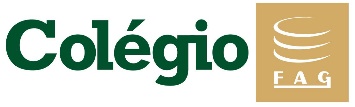 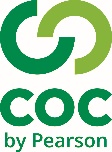 Decore o desenho abaixo, com as características das Caveiras Mexicanas do filme “Viva! A vida é uma festa”. Não esqueça de abusar das cores( pode ser no caderno de desenho):	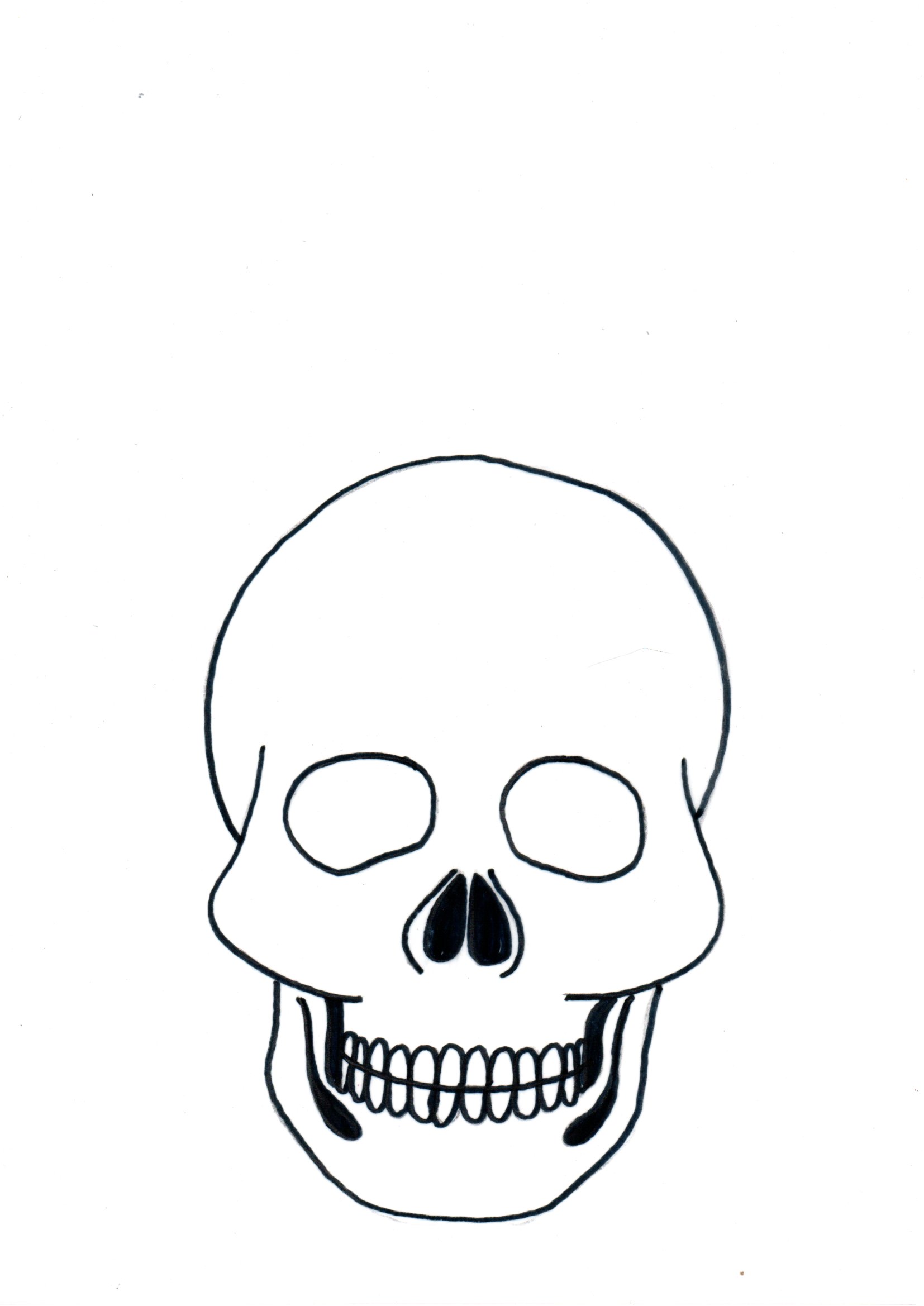 